 Ram Ram.136972@2freemail.com Professional Summary:A Client focused and results driven Project Manager with strong ERP exposure in the Retail industry. Can accurately match business needs with technology and have a track record of coming up with practical ERP solutions. Part of a successful Greenfield SAP ECC 6.0 IS-Retail Implementation on HANA at a leading Luxury Retail Enterprise as well as capabilities of managing a multiple application portfolio. Looking for a company with an exciting portfolio of projects to deliver.Professional Experience:BinHendi Enterprises, Dubai, UAE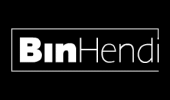 SAP Project ManagerApr ‘16 to present
Managed Application landscape of the organization including ERP systems, front end applications and SAP Infrastructure.Developed SAP Solution roadmap for organization and led continuous improvements over Phase 2 of the implementation.Managed project expenditure and resource requirements throughout life cycle.Managed expectations of all key stakeholders including the Board of Directors; facilitating and leading all steering committee meetings.Delivered key practical results on a consistent basis.Produced appropriate documentation to support the project and managed the project archive.Provided L1/L2 support for all users and managed vendor support team. Managed diverse portfolio of SAP and IT vendors for the organization.Heavily involved in IT Vendor Selection activities ranging from evaluations, negotiations and closure. Constantly evaluated business requirements with technology advancements and provided insight to the management on potential projects.

SAP Project Coordinator / Solutions ArchitectAug ‘14 to Apr ‘16Ensured quality delivery of a Greenfield implementation of SAP ECC 6.0 on HANA Enterprise Cloud within the prescribed budget and timelines.Primary lead for Data Migration activities for entire project.Timely and accurate reporting of project status to key stakeholders in upper management and facilitated steering committee meetings.Kept an eye out of project risks and mitigated all occurrences vigilantly with a defined strategy.Designed SAP Authorizations and Approvals strategy for the organization.Led Stakeholders through Business Blueprint and Design workshops and obtained sign offs after matching business needs with ERP capabilities.Solutions Architect for integration requirements for all applications with SAP ERP. Led additional end user training sessions across all modules to ensure business continuity.
  Unity Resources Group Pte Ltd, Dubai, UAE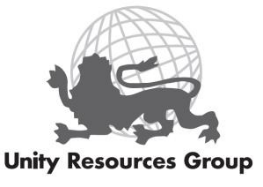    Accountant/Project SupportOct ‘12 to Mar ‘14	Functioned as a core team member, responsible for data migration activities during initial phases of implementation of Microsoft Dynamics NAV 2009 ERP system. Solely responsible for AR, AP, GL, Cash & Bank accounting for two major entities (Iraq and Dubai).Functioned as an offshore Project Support for Iraq operations including project scheduling, facilities management and procurement requirements.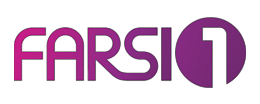 Broadcast Middle East FZ LLC, Dubai, UAEMedia Operations ControllerJul ‘09 to Dec ‘10Integral part of the content team that launched the TV Channel ‘Farsi1’ that launched in August 2009.Appointed as sole In-charge of all operations pertaining to the Video/Production department; developed and trained a team of three that engaged in management of Media Operations activities.
Educational Qualifications
    Master’s in Business Administration (MBA) - 2013Specialization: OperationsManipal University Dubai    BA (Honors) in Business Management (BBM) - 2011Specialization: Supply Chain and Project ManagementMiddlesex University Dubai

Professional Qualifications:APICS Certified in Production and Inventory Management (CPIM)Basics of Supply Chain Management

*Currently pursuing PMI - Project Management Professional (PMP) Certification
Strengths    Strong Project management skills and sound knowledge of ERP implementation methodologies.    Experience in handling multiple IT solutions and knowledge of retail processes & best practices.    Adept in MS Project, MS Office, SAP ERP, MS Dynamics NAV and other IT software.    Strong communication and presentation skills; ability to engage end-user to top management.    Ability to effectively communicate with multiple nationalities and cultures.    Quick learner and keen grasping capabilities.